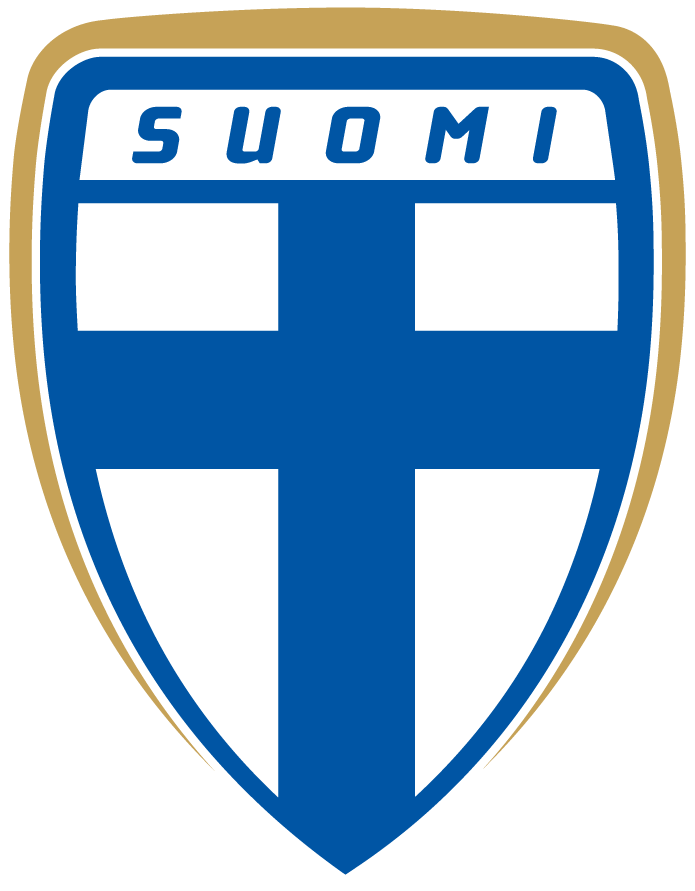 DIPLOMIDIPLOMIDIPLOMIDIPLOMIDIPLOMIHUUHKAJAT JA HELMARIT 
-JALKAPALLOKOULUHUUHKAJAT JA HELMARIT 
-JALKAPALLOKOULUHUUHKAJAT JA HELMARIT 
-JALKAPALLOKOULUHUUHKAJAT JA HELMARIT 
-JALKAPALLOKOULUHUUHKAJAT JA HELMARIT 
-JALKAPALLOKOULULisää nimiLisää nimiLisää nimiLisää nimiLisää nimiON OSALLISTUNUT HUUHKAJAT JA HELMARIT-JALKAPALLOKOULUUNON OSALLISTUNUT HUUHKAJAT JA HELMARIT-JALKAPALLOKOULUUNON OSALLISTUNUT HUUHKAJAT JA HELMARIT-JALKAPALLOKOULUUNON OSALLISTUNUT HUUHKAJAT JA HELMARIT-JALKAPALLOKOULUUNON OSALLISTUNUT HUUHKAJAT JA HELMARIT-JALKAPALLOKOULUUNLisää nimi ja seuraLisää päivämääräMyöntäjän nimi/seuraPäivämäärä